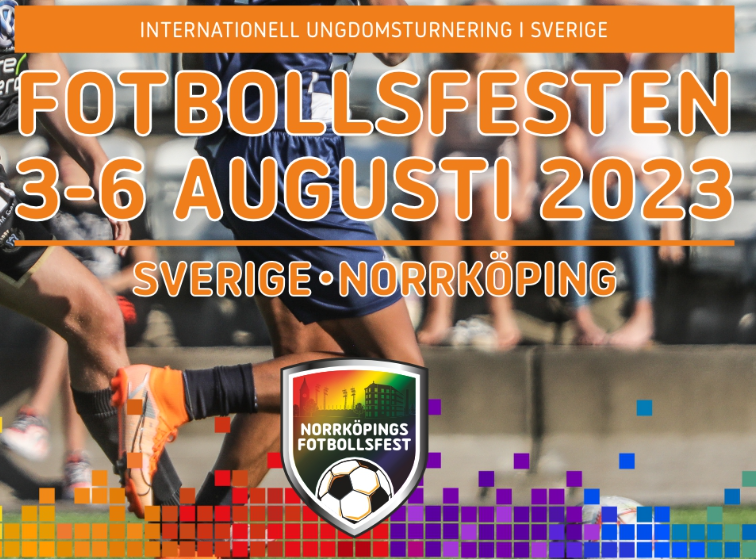 ”Vi åker till Norrköping med ambition att vinna så mycket som möjligt och för det finns alla förutsättningar. Men minst lika viktigt är att vi representerar QBIK, att vi har kul och framförallt att vi är ett lag där alla kommer från cupen med en bra känsla. Tillsammans är vi starka!”(Okänd 2023)Allmän infoAvfärd från Västerstrands IP torsdag 3/7 kl. 10:00 Vi hyr 4st minibussar och utgångspunkten är att alla åker med i bussarna även om föräldrar har tänkt att åka till Norrköping. Vi åker tillsammans som lag. Undantag om man exempelvis är på resande fot och åker direkt till Norrköping.Lunch ingår inte under torsdagen så vi siktar på att stanna efter vägen eller äta när vi kommer fram till Norrköping, troligtvis det senare alternativet. Därför behöver man kunna betala för sig till lunchen.Att ta med:MatchkläderÖverdragskläder vid kallt eller dåligt väderBenskyddVattenflaskaTofflor eller andra lätta skor mellan matchernaPrivata kläderLuftmadrass (inte för stor, alla ska få plats. Rekommendation också att ha någonting att lägga under madrassen för att undvika gnissel)Kudde och täckeSnuttefilt eller gosedjurTillgång till likvida medel (pengar) så att man klarar sigDagliga förhållningsregler:På anläggning Ebersteinska gymnasiet senast kl. 21:00Nedvarvning kl. 22.30Tyst och släckt kl. 23:00För att ta del av övrig information, klicka in på www.fotbollsfesten.seLagenSpelplatser, boende och spelschema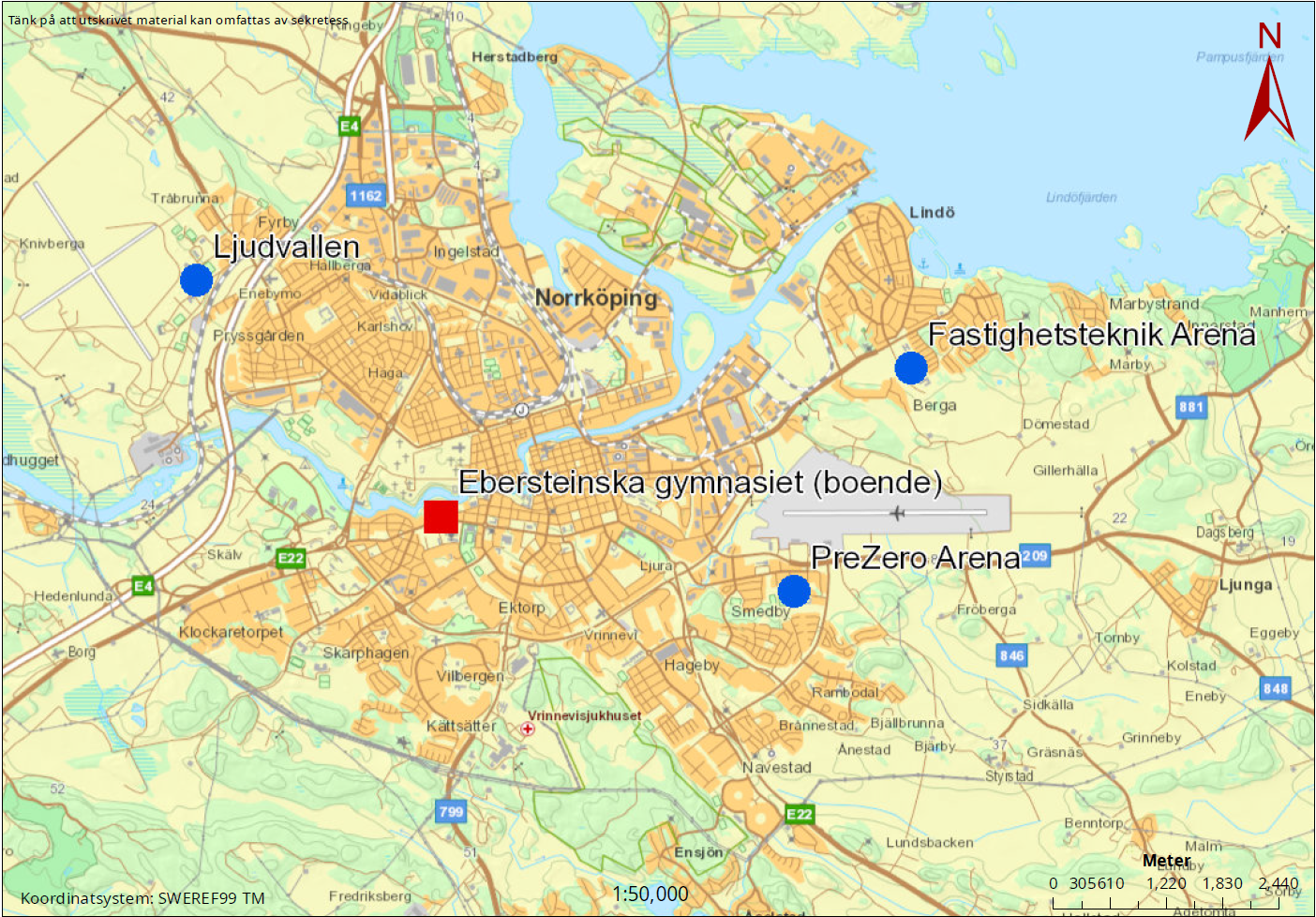 Torsdag 3/7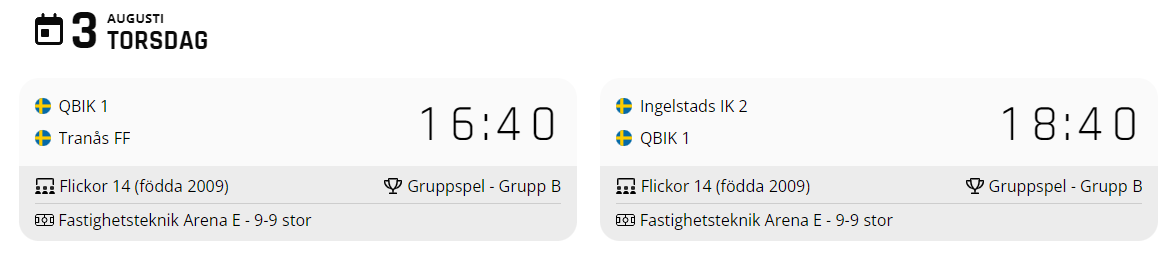 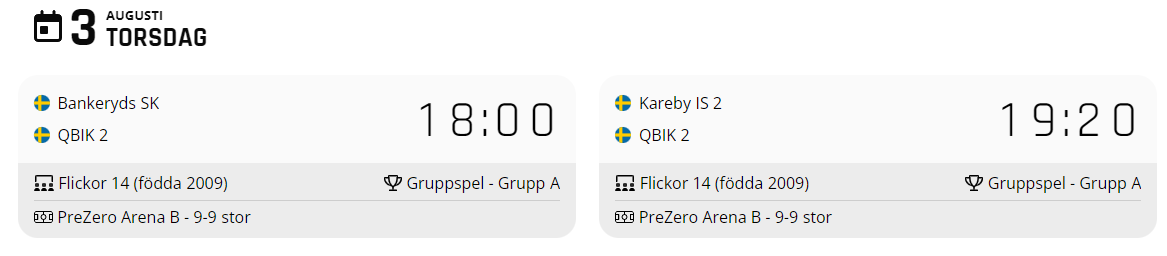 Fredag 4/7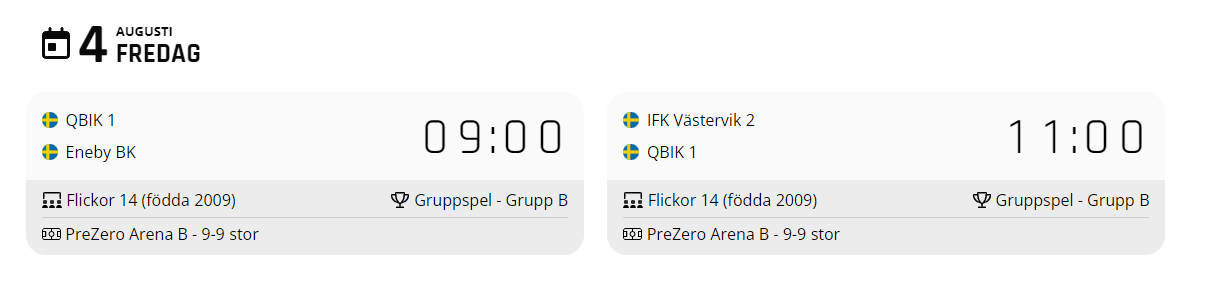 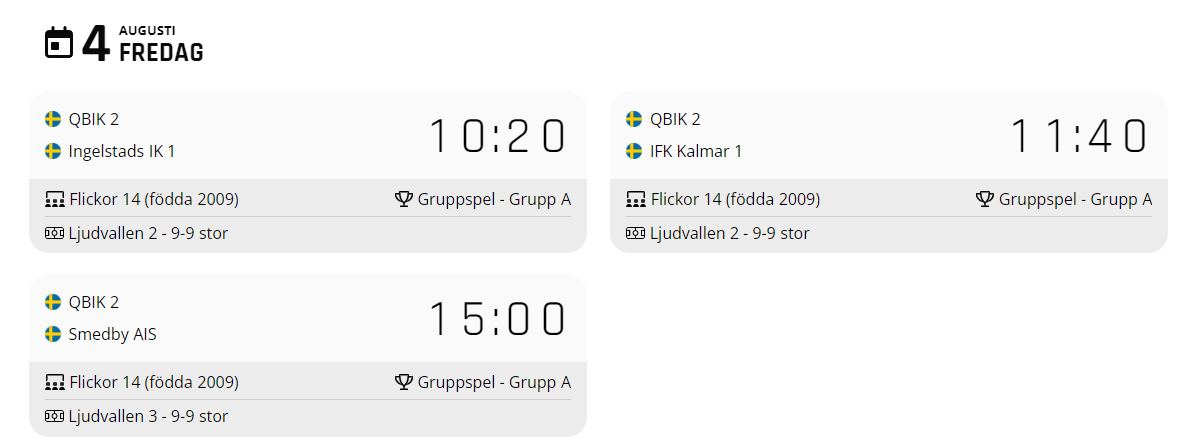 Lördag 5/7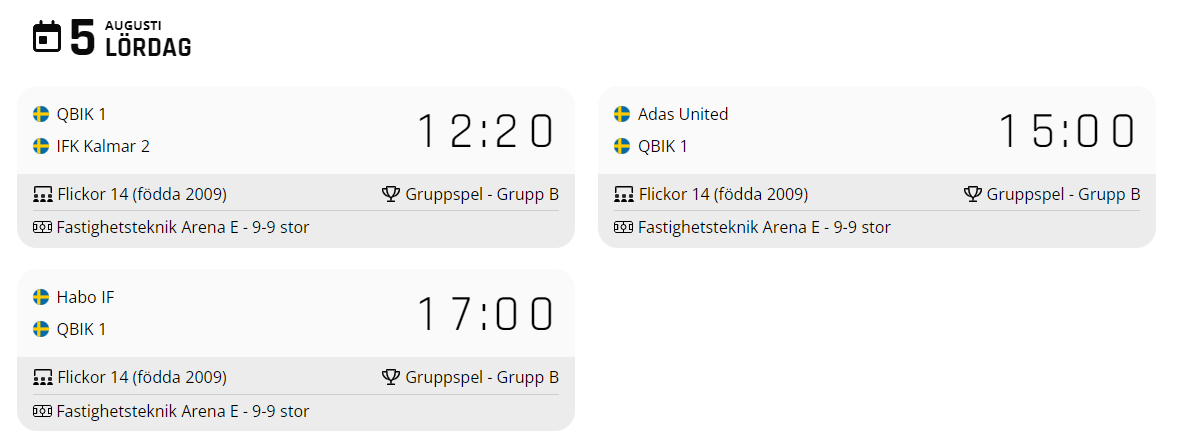 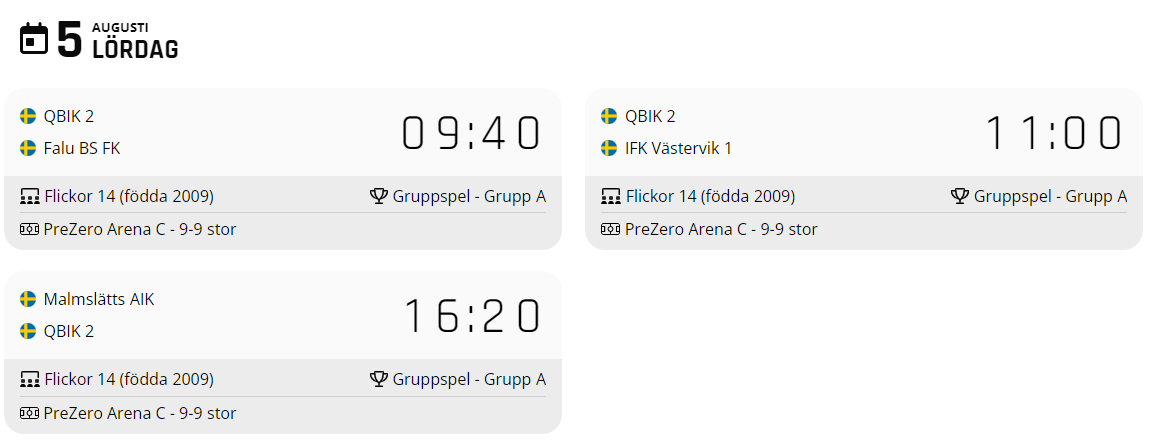 Söndag 6/7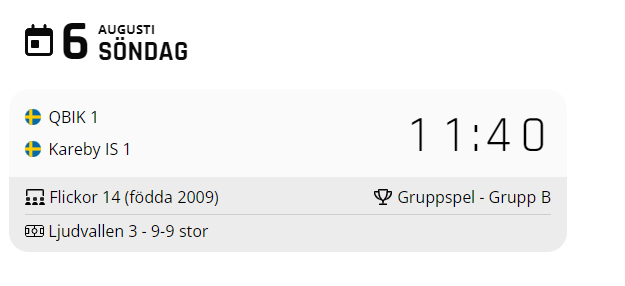 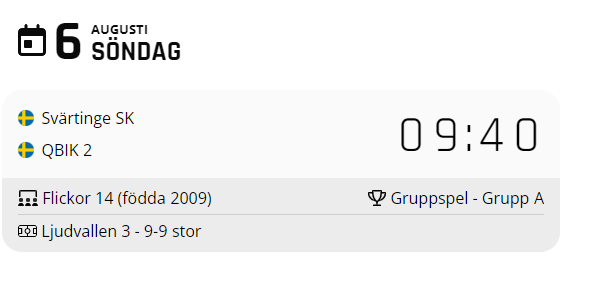 Slutspel sön 6/7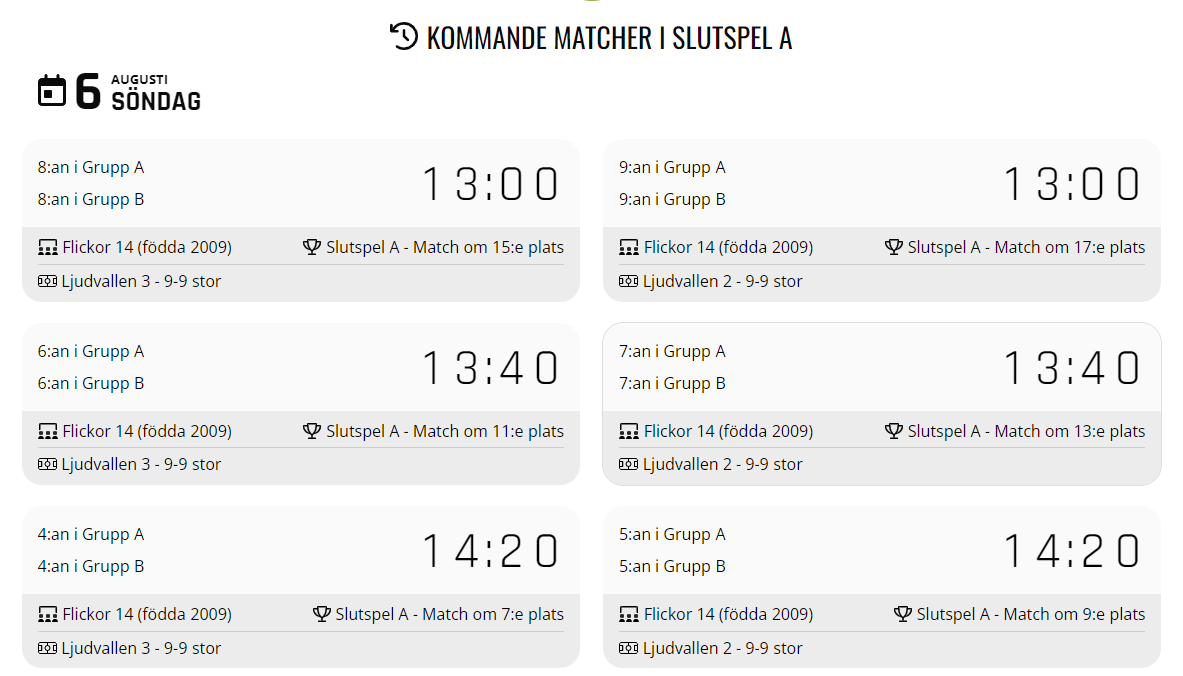 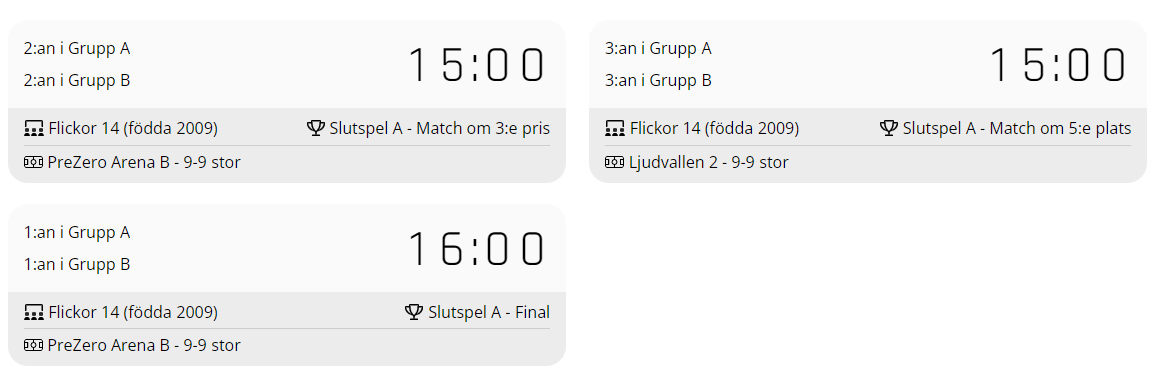 Matsedel och mattider på Ebersteinska gymnasiet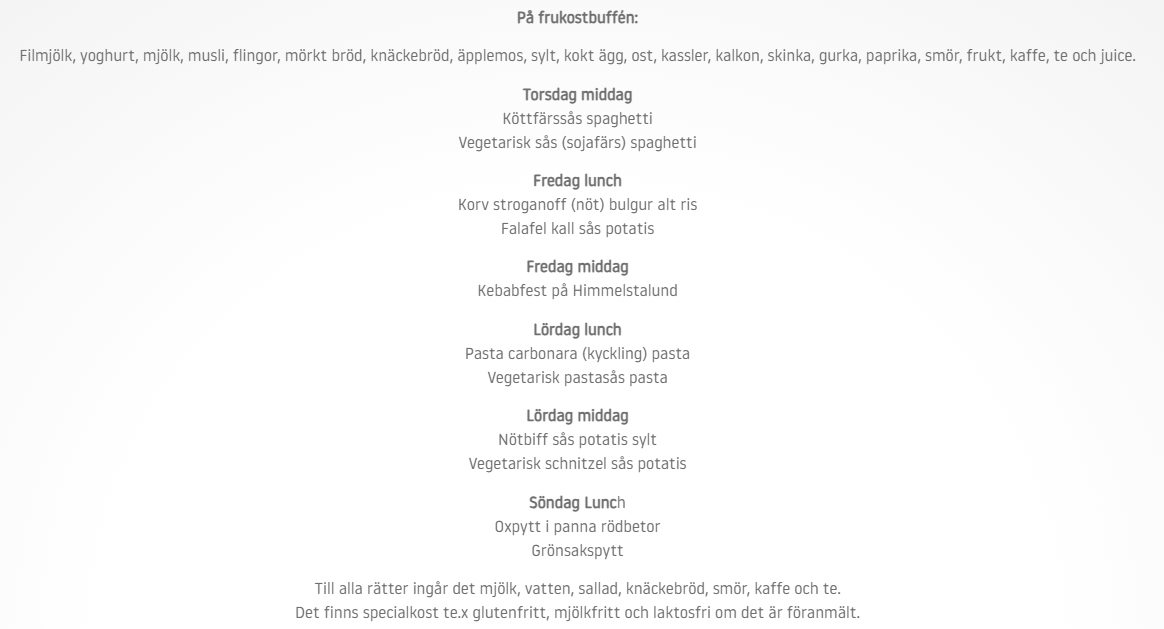 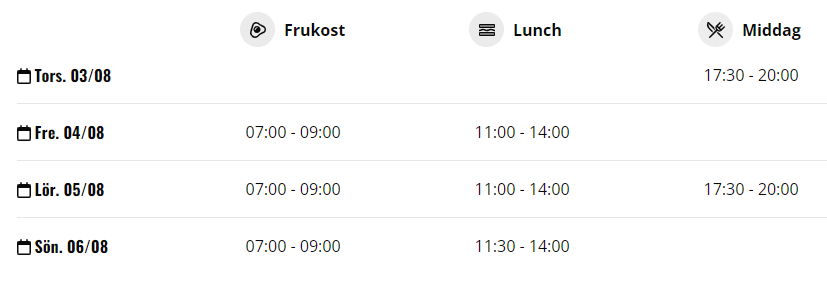 QBIK 1QBIK 2LeaLiv SiriTaminaJosefinStella WilmaMayaElsaSigneEliseAlmaVeraEllenAgnesElinLilyLinnéaLukaDivoraIsabelNora LouiseTildeAstrid